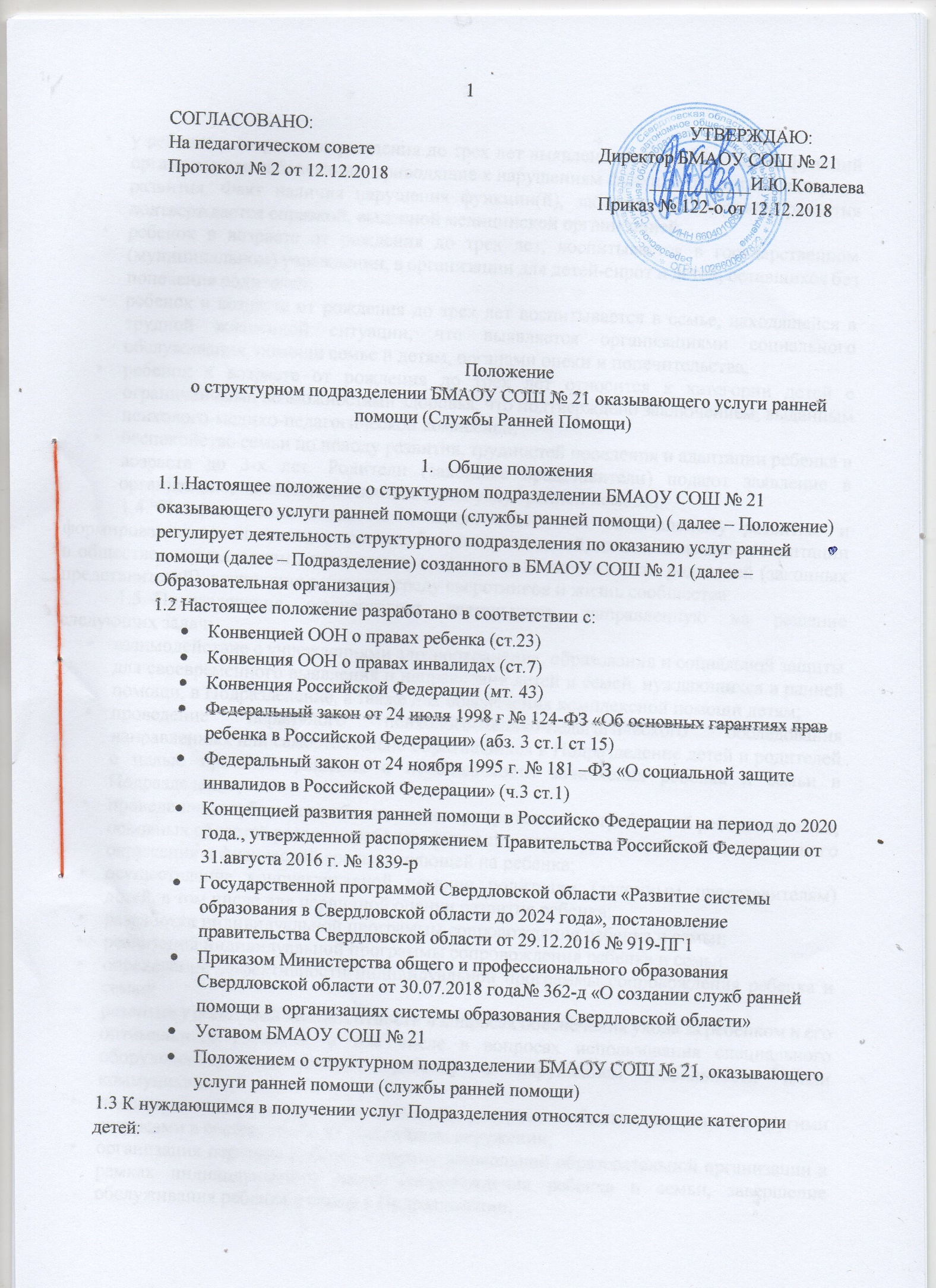 у ребенка в возрасте от рождения до трех лет выявлено стойкое нарушение функций организма или заболевание, приводящие к нарушениям функций организма, задержка развития. Факт наличия нарушения функции(й), заболевания, задержки развития подтверждается справкой, выданной медицинской организацией;ребенок в возрасте от рождения до трех лет, воспитывается в государственном (муниципальном) учреждении, в организации для детей-сирот и детей, оставшихся без попечения родителей;ребенок в возрасте от рождения до трех лет воспитывается в семье, находящейся в трудной жизненной ситуации, что выявляется организациями социального обслуживания, помощи семье и детям, органами опеки и попечительства;ребенок в возрасте от рождения до трех лет относится к категории детей с ограниченными возможностями здоровья, что подтверждено заключением, выданным психолого-медико-педагогической комиссией;беспокойство семьи по поводу развития, трудностей поведения и адаптации ребенка в возрасте до 3-х лет. Родители (законные представители) подают заявление в организацию, являющуюся поставщиком услуг ранней помощи.Поздразделение создается в целях содействия оптимальному развитию и формированию психического здоровья и благополучия детей, их социализации и адаптации в обществе, нормализации жизни семьи, повышения компетентности родителей (законных представителей), включения ребенка в среду сверстников и жизнь сообщества.Подразделение осуществляет деятельность, направленную на решение следующих задач:взаимодействие с учреждениями здравоохранения, образования и социальной защиты для своевременного выявления и направления детей и семей, нуждающихся в ранней помощи, в Подразделение, а также для обеспечения комплексной помощи детям;проведение первичного психолого-медико-педагогического обследования направленных или самостоятельно обратившихся в Подразделение детей и родителей с целью принятия решения о необходимости зачисления ребенка и семьи в Подразделение;проведение углубленного обследования приоритетных потребностей ребенка и семьи, основных областей развития ребёнка, функций и структур его организма, социального окружения и физической среды, влияющей на ребенка;осуществление консультативной помощи родителям (законным представителям) детей, в том числе для первичной оценки развития ребенка;разработка индивидуальной программы сопровождения ребенка и семьи;реализация индивидуальной программы сопровождения ребенка и семьи;определение эффективности индивидуальной программы сопровождения ребенка и семьи;развитие у родителей компетентности в вопросах обеспечения ухода за ребенком и его оптимального развития, в том числе в вопросах использования специального оборудования, необходимого ребенку с нарушением мобильности и/или коммуникации;поддержка семьи с целью мобилизации ее ресурсов и обеспечения связей с другими ресурсами в сообществе и их ближайшем окружении;организация перехода ребенка в группу дошкольной образовательной организации в рамках индивидуального плана сопровождения ребенка и семьи, завершение обслуживания ребенка и семьи в Подразделении;информирование профессионального сообщества и общественности о деятельности Подразделения.просветительская деятельность в сфере ранней помощи.Подразделение создается на основе приказа заведующего Образовательной организации.Деятельность Подразделения осуществляется за счет собственных средств Образовательной организации.Подразделение создается для осуществления ранней помощи детям целевой группы и их семьям на территории Березовского городского округа.Работа Подразделения строится на основе принципов семейно- центрированности, междисциплинарности, функциональной направленности и развития ребенка в естественной среде.Режим работы Подразделения определяется Образовательной организацией самостоятельно в соответствии с Уставом, правилами внутреннего распорядка, утвержденным планом и расписанием работы специалистов Подразделения, и в соответствии с запросом семей.Подразделение самостоятельно разрабатывает годовой план работы и расписание занятий, утверждаемые заведующим образовательной организацией.Деятельность специалистов Подразделения регламентируется должностными обязанностями, разработанными на основе стандарта ранней помощи.Информация о получении ребенком и семьей услуг в Подразделении, результаты оценки, другая персонифицированная информация, является конфиденциальной. Предоставление указанной информации без письменного согласия родителей (законных представителей) третьим лицам не допускается, за исключением случаев, предусмотренных законодательством Российской Федерации.Организация деятельности ПодразделенияПодразделение размещается в специально оборудованных кабинетах, оснащенных специальным оборудованием, методическим, диагностическим и игровым материалом.Деятельность Подразделения регламентируется перечнем документации (Приложение № 1).Для организации деятельности Подразделения Образовательная организация самостоятельно разрабатывает отдельное штатное расписание, предусматривающее количество штатных единиц, необходимых для оказания услуг ранней помощи с учетом специфики и численности обслуживаемых детей и семей, из числа примерного перечня должностей специалистов Службы ранней помощи в организациях системы образования Свердловской области в соответствии с трудовыми функциями (Приказ Министерства общего и профессионального образования Свердловской области №362-Д от 30.07.2018 года).Специалисты Подразделения должны иметь профильное образование и обладать профессиональными компетенциями, необходимыми для предоставления услуг ранней помощи, подтвержденными соответствующими документами..Специалисты Подразделения работают на основе междисциплинарного взаимодействия. Организационно-методическая работа входит в рабочее время специалиста.Направление ребенка и его семьи в Подразделение:-медицинская организация (при выявленных нарушениях или риске их возникновения) -самостоятельное обращение родителей.Этапы и перечень основных услуг Подразделения.Первичный прием ребенка и семьи.К услугам Подразделения на данном этапе относятся:- индивидуальная встреча с родителем (законным представителем) ребенка для принятия направления и/или документов и сбора информации о ребенке и семье; время ожидания данной услуги после обращения семьи не превышает 2 недели;- первичная оценка состояния и уровня развития влияющих на него факторов, осуществляемая специалистами Подразделения.По результатам первичного приема специалистами Подразделения принимается решение о включении ребенка и семьи в последующую программу сопровождения или оказании индивидуальной консультации ребенку и семье. При отсутствии у родителей (законных представителей) заключения о состоянии развития ребенка, семье выносится рекомендация, получить заключение о состоянии развития ребенка у специалиста медицинского учреждения.Включение ребенка и семьи в программу сопровождения.Для получения услуг родители (законные представители) ребенка подают заявление (Приложение № 2) и документ, подтверждающий необходимость в предоставление услуг ранней помощи ребенку и семье.К документам, подтверждающим необходимость в предоставлении услуг ранней помощи ребенку и семье также относятся:заключение службы с перечислением выявленных при первичном обследовании показаний к зачислению ребенка в службу;копия индивидуальной программы реабилитации или абилитации ребенка-инвалида (с предоставлением оригинала или копии, заверенной в установленном порядке), с рекомендацией по оказанию услуг ранней помощи;заключение психолого-медико-педагогической комиссии с рекомендацией по оказанию услуг ранней помощи;направление медицинской организации с указанием диагноза и прогнозируемых ограничений развития ребенка;направление организации социальной защиты (центр социальной помощи семье и детям, социально-реабилитационной центр для несовершеннолетних, комплексный центр (центр) социального обслуживания населения, детский дом-интернат для умственно отсталых детей) (с указанием социального риска).Дополнительно, при зачислении ребенка в Подразделение, его родители (законные представители) предъявляют документ, удостоверяющий их личность, документы, подтверждающие полномочия по представлению интересов ребенка, копию свидетельства о рождении ребенка (документы предоставляются с предъявлением оригинала или копии, заверенной в установленном порядке).На основании заявления между Образовательной организации, в лице заведующего, и родителями (законными представителями) заключается договор (Приложение № 3), который регламентирует характер отношений, права и обязанности участников договора, продолжительность его действия, условия его продления или завершения.Междисциплинарное обследование ребенка и семьи.К услуге Подразделения на данном этапе относится углубленная междисциплинарная оценка развития и функционирования ребенка и, влияющих на него, факторов. Углубленная оценка включает от 2 до 4 диагностических встреч, совместно осуществляемых специалистами Подразделения и направленных на изучение сенсорных, двигательных, познавательных, коммуникативных, социально-эмоциональных, адаптивных способностей ребенка, его здоровья, а также характеристик взаимодействия ребенка и родителей, особенностей социального и физического окружения ребенка.Разработка индивидуальной программы ранней помощи (далее - ИПРП) сопровождения ребенка и семьи.На данном этапе специалисты Подразделения на основании результатов междисциплинарного обследования совместно с родителями разрабатывают индивидуальную программу сопровождения ребенка и семьи в срок не более 6 недель от проведения первичной оценки.Реализация ИПРП сопровождения ребенка и семьи.ИПРП содержит цели и задачи сопровождения ребенка и семьи, способы и методы выполнения поставленных задач, указывает участвующих в реализации программы специалистов Подразделения, в том числе ведущего для данной семьи специалиста. Индивидуальная программа включает информацию о месте реализации программы сопровождения, ее длительности (общий срок реализации, количество встреч в неделю, продолжительность одной встречи), форм работы. Условием реализации ИПРП сопровождения является регулярная (не реже 1 раза в 3 месяца) оценка ее эффективности, в соответствии с указанными в программе сроками.2.7.6.Оценка эффективности проводится на основе достижения поставленных в ИПРП задач и осуществляется специалистами Подразделения.Переход ребенка и семьи в группу дошкольной образовательной организации, завершение ИПРП сопровождения ребенка и семьи.Переход ребенка и семьи в группу дошкольной образовательной организации входит в ИПРП сопровождения ребенка и семьи, является ее завершающим этапом. На данном этапе специалисты Подразделения предоставляют родителям информацию о существующих дошкольных программах и, на основании потребностей и приоритетов ребенка и семьи оказывают родителям помощь в выборе дошкольной образовательной организации, разрабатывают и осуществляют план перехода.К услугам Подразделения на данном этапе относятся индивидуальная встреча специалиста (ов) с ребенком и семьей, консультация сотрудников Образовательной организации специалистом (ами) Подразделения.Продолжительность реализации индивидуальной программы сопровождения определяется регламентом услуги и зависит от индивидуальных потребностей ребенка и семьи.В случае самостоятельного обращения родителей специалист (ы) Подразделения могут проводить услугу в виде однократной индивидуальной консультации ребенка и семьи.Длительность индивидуальных и групповых форм в Подразделения регламентируется индивидуальной программой сопровождения.Условием оказания услуг Подразделения является участие родителя (законного представителя) ребенка на всех этапах программы сопровождения ребенка и семьи.Место оказания услуг Подразделения зависит от индивидуальных потребностей ребенка и семьи и включает: место проживания ребенка (в т.ч. учреждение проживания), помещение Подразделения, группы дошкольной образовательной организации, а также места регулярного пребывания ребенка и семьи.Примерный перечень специалистов и должностных лиц ПодразделенияВ перечень сотрудников Подразделения могут входить :- руководитель (должностное лицо, выполняющее функции руководителя);-	администратор (должностное лицо, выполняющее функции администратора);- специалисты (должностные лица, оказывающие услуги ранней помощи);-	врач-педиатр;-	другие должностные лица, обеспечивающие деятельность Подразделения.В Подразделениях количество штатных единиц определяется количеством детей целевой группы и их семей, проживающих на этой территории.Минимальное подчиненное Подразделение должно иметь не менее 2 специалистов разного профиля.Специалисты Подразделения должны иметь профильное образование, дополнительную профессиональную подготовку в сфере ранней помощи и обладать профессиональными компетенциями, необходимыми для предоставления услуг ранней помощи, подтвержденными соответствующими документами.Управление ПодразделениемУправление деятельностью Подразделения осуществляет непосредственно директор Образовательной организации, а также руководитель Подразделения, назначаемый приказом директора Образовательной организации.Обеспечение деятельности Подразделения помещениями и оборудованиемПодразделение размещается в специально оборудованных помещениях .Допускается использование помещений с совмещенными функциями (помещение (я) для работы всех специалистов с документами, кабинет руководителя, помещение для работы администратора, туалет для взрослых с умывальником и специально оборудованный санитарный узел для детей, гардероб, помещения для ожидания детьми и семьями приема специалистов, санитарно-бытовые помещения для хранения предметов уборки), а также обходиться меньшим количеством помещений, необходимым и достаточным для оказания услуг потребителям, ведения и хранения документации.Прекращение деятельности ПодразделенияПодразделение прекращает свою деятельность по приказу директора Образовательной организации.Приложение №1ДОКУМЕНТАЦИЯ СЛУЖБЫ РАННЕЙ ПОМОЩИК документации Службы относятся:личное дело ребенка, содержащее заявление родителей (законных представителей) на получение услуг, договор с родителями (законными представителями), согласие родителей (законных представителей на обработку персональных данных, заключения специалистов, результаты обследования, ИПРП, другую документацию, связанную с учетом и описанием работы службы с ребенком и его семьей;журнал регистрации первичных обращений;журнал зачисления и отчисления детей;журнал учета ежедневной деятельности специалистов службы;план работы службы на год;годовой отчет работы службы;программы, используемые специалистами при разработке и реализации ИПРП;график работы специалистов Службы;график работы Службы;документация о проведении организационно-методической работы;1.11.заключения специалистов Службы по итогам консультаций;Руководитель Службы разрабатывает и представляет директору Образовательной организацией на утверждение следующие документы:Положение о Службе ранней помощи БМАОУ СОШ № 21(дошкольное отделение);План работы Службы на год;Годовой отчет работы Службы;другую учетную и отчетную документацию в соответствии с номенклатурой дел.Хранение документации Службы осуществляется в соответствии с номенклатурой дел, утвержденной заведующим Образовательной организации.Приложение №2проживающей (щего) по адресу:контактные телефоны родителя(законного представителя):ЗАЯВЛЕНИЕВ соответствии с Положением о структурном подразделении БМАОУ СОШ № 21, оказывающего услуги ранней помощи (службы ранней помощи), прошу оказать мне и моему ребенку 	(фамилия имя отчество ребенка) необходимую психолого-педагогическую, коррекционно-развивающую диагностическую и консультативную помощь специалистами Службы ранней помощи БМАОУ СОШ № 21Дата и место рождения ребенка:	Адрес проживания ребенка: город 	 индекс 	ул. 	 дом 	 кор. 	 кв. 	Данные о родителях (законных представителях):Мать:Фамилия, имя, отчество	Адрес места жительства (индекс)	Контактный телефон 	Отец:Фамилия, имя, отчество 	Место жительства (индекс)	Контактный телефон	Законный представитель:Фамилия, имя, отчество 	Место жительства (индекс)	Контактный телефон	С Положением о структурном подразделении БМАОУ СОШ № 21, оказывающего услуги ранней помощи (службы ранней помощи), Уставом и другимидокументами, регламентирующими деятельность Образовательной организации ознакомлен (а) 	подпись родителя (законного представителя)дата: 	 	(	)подпись фамилия, имя, отчество родителя (законного представителяСогласие на обработку персональных данных родителей (законных представителей)
ребенка и ребенкаЯ, 	(фамилия, имя, отчество (при наличии) родителя (законного представителя)Даю согласие на обработку моих персональных данных и персональных данных моего ребенка, то есть совершение, в том числе, следующих действий: обработку (включая сбор, систематизацию, накопление, хранение, уточнение (обновление, изменение), использование, обезличивание, блокирование, уничтожение персональных данных), при этом общее описание вышеуказанных способов обработки данных приведено в Федеральном законе от 27 июля 2006 г. N 152-ФЗ, а также на передачу такой информации третьим лицам, в случаях, установленных нормативными документами вышестоящих органов и законодательством.Настоящее согласие действует бессрочно.Настоящее согласие может быть отозвано мной в любой момент по соглашению сторон. В случае неправомерного использования предоставленных данных соглашение отзывается письменным заявлением.По письменному запросу имею право на получение информации, касающейся обработки его персональных данных (в соответствии с п. 4 ст. 14 Федерального закона от 27 июля 2006 г. N 152-ФЗ)."__" 	 20 г. 	 	(Подпись) (ФИО)Подтверждаю, что ознакомлен(а) с положениями Федерального закона от 27 июля 2006 г. N 152-ФЗ "О персональных данных", права и обязанности в области защиты персональных данных мне разъяснены."__" 	 20 г. 	 	(Подпись)Приложение №3Договор № 	Об оказании услуг ранней помощиг.Березовский«__»	20__годРодитель (законный представитель)ФИО именуемый в дальнейшем «Заказчик», действующий от своего имени и в интересах несовершеннолетнего 	ФИО, год рождения(далее - «ребенок») с одной стороны, и Березовское муниципальное автономное дошкольное образовательное учреждение БМАОУ СОШ № 21, в лице директора Ковалевой Ирины Юрьевны действующего на основании Устава, с другой стороны, совместно именуемые «Стороны», заключили в соответствии с Конвенцией ООН о правах ребенка, ст. 43 Конституции Российской Федерации, Федеральных законов федеральных законов: от 24 ноября 1995 г. N 181-ФЗ «О социальной защите инвалидов в Российской Федерации»; от 21 ноября 2011 г. № 323-ФЗ «Об основах охраны здоровья граждан в Российской Федерации»; от 29 декабря 2012 г. N 273-ФЗ «Об образовании в Российской Федерации»; от 28 декабря 2013 г. N 442-ФЗ «Об основах социального обслуживания граждан в Российской Федерации»; Концепцией развития ранней помощи в Российской Федерации на период до 2020 года, утвержденной распоряжением Правительства Российской Федерации от 31 августа 2016 г. N 1839-р, от 24.07.1998г. №127 - ФЗ «Об основных гарантиях прав ребенка в Российской Федерации», настоящий договор о нижеследующем.Предмет договораПредметом договора является безвозмездное оказание услуг ранней помощи ребенку.Исполнитель оказывает услуги ребенку и семье в форме очных и (или)дистанционных консультаций, совместной активности с ребенком и семьей в помещениях Исполнителя, на дому, 	.место реализации совместной активности ( и т.д.)Права и обязанности Сторон2.1.Заказчик имеет право:знакомиться с уставом Исполнителя, документами, регламентирующими организацию и осуществление уставной деятельности Исполнителя;получать информацию о перечне услуг ранней помощи, предоставляемых Исполнителем;отказаться от получения услуг ранней помощи;принимать участие во всех мероприятиях, связанных с предоставлением услуг ранней помощи ребенку и семье Исполнителем;получать весь перечень согласованных услуг ранней помощи без взимания платы;своевременно получить услуги ранней помощи;заведомо получать информацию об изменениях в предоставлении услуг ранней помощи;защищать право на получение услуг ранней помощи в уважительной, отзывчивой манере;вносить предложения по повышению качества предоставляемых Исполнителем услуг ранней помощи.Заказчик обязуется:предоставлять полную и достоверную информацию и необходимые документы, запрашиваемые специалистами Исполнителя;своевременно сообщать Исполнителю об изменении сведений, указанных при заключении настоящего Договора (паспортных данных Заказчика и/или ребенка, состоянии его здоровья и психофизического развития, адреса проживания, контактных телефонов, и иные);обеспечить надлежащее санитарно-гигиеническое состояние ребенка и членов семьи (опрятный вид, наличие сменной обуви, отсутствие инфекционных и простудных заболеваний) во время посещения помещений, предоставленных Исполнителем для оказания услуг;соблюдать Правила посещения помещений Исполнителя, обеспечивать прибытие на встречи согласно расписанию, не позднее, чем за 10 минут до начала запланированной встречи;при предоставлении услуг ранней помощи в рамках индивидуальной программы ранней помощи (далее - ИПРП), активно участвовать во всех мероприятиях, связанных с её составлением, реализацией, оценкой эффективности, завершением и переходом ребенка в образовательную организацию;выполнять рекомендации специалистов, предоставляющих услуги ранней помощи;бережно относиться к имуществу Исполнителя, возмещать материальный ущерб, причиненный Исполнителю;соблюдать требования устава Исполнителя, Правил внутреннего распорядка и иных локальных нормативных актов, соблюдать дисциплину и общепринятые нормы поведения, проявлять уважение к сотрудникам Исполнителя, другим детям их родителям (законным представителям);заблаговременно извещать ведущего специалиста Исполнителя о невозможности участия ребенка, семьи в запланированном мероприятии.Заказчик дает согласие:на проведение оценочных процедур;на обработку персональных данных ребенка, к которым относятся: данные свидетельства о рождении, данные о состоянии здоровья ребенка, адрес проживания, прочие сведения, предоставленные Исполнителю; в том числе на размещение персональных данных ребенка в электронной базе данных Исполнителя с целью автоматизации статистического анализа и учета проводимых видов деятельности (за исключением персональных данных из общедоступных источников);настоящее согласие предоставляется на осуществление любых действий в отношении персональных данных Заказчика и ребенка, которые необходимы или желаемы для достижения указанных в настоящем Договоре целей, включая сбор, систематизацию, накопление, хранение, уточнение (обновление, изменение), использование, а также осуществление любых иных действий с персональными данными, предусмотренных действующим законодательством Российской Федерации. Заказчик предупрежден, что согласие может быть отозвано по письменному заявлению.Исполнитель имеет право:самостоятельно осуществлять подбор и расстановку кадров для оказания услуг по настоящему договору;предлагать Заказчику формы и методы работы с детьми и семьей;предлагать Заказчику услуги ранней помощи согласно стандарту о порядке предоставления услуг ранней помощи;по согласованию с Заказчиком осуществлять аудио-, фото- и видеосъемку мероприятий, связанных с предоставлением услуг ранней помощи, массовых и праздничных мероприятий с использованием материалов в исключительно некоммерческих целях (фото или видеоотчеты, научная и научно-исследовательская деятельность);в целях соблюдения интересов ребенка направлять для дальнейшего обследования и уточнения медицинского диагноза в учреждения здравоохранения.не допускать Заказчика и ребенка в помещения Исполнителя в случае наличия признаков инфекционного заболевания.Исполнитель обязуется:осуществлять свою деятельность в соответствии с действующим законодательством;создать благоприятные условия для интеллектуального, нравственного, эмоционального и физического развития личности ребенка, обеспечить защиту его прав и свобод во время совместной активности с ребенком и семьей;обеспечить безопасность жизнедеятельности и здоровья ребенка во время совместной активности сна территории Исполнителя, соблюдать установленные санитарно-гигиенические нормы, правила и требования;принимать необходимые организационные и технические меры для защиты персональных данных ребенка от неправомерного или случайного доступа к ним, уничтожения, изменения, блокирования, копирования, предоставления, распространения персональных данных, а также от иных неправомерных действий;предоставлять услуги в соответствии с согласованным объемом, составом, формой, временем и местом.Срок договора, порядок его пролонгации и расторженияНастоящий Договор вступает в силу с момента его подписания и действует дополного исполнения Сторонами своих обязательств. Услуги по настоящему Договору оказываются Исполнителем с момента его заключения и по “	”	20	г.Договор пролонгируется автоматически в случае, если услуги предоставляются в рамках ИПРП, ежегодно при сохранении ограничения жизнедеятельности ребенка, подтвержденного результатами проведенных оценочных процедур, отсутствии медицинских противопоказаний и возражений с обеих сторон и если ребенок не достиг возраста 3 лет или если договор был пролонгирован в связи с обстоятельствами, указанными в п.3.3 .Договор пролонгируется после достижения ребенком возраста 3-х лет при сохранении ограничения жизнедеятельности ребенка по ежегодному решению консилиума Исполнителя. В этом случае составляется дополненное соглашение к настоящему договору.Настоящий Договор может быть изменен по соглашению сторон, либо в соответствии с федеральным законодательством, законодательством и нормативными правовыми актами Свердловской области.Заказчик вправе в одностороннем порядке отказаться от исполнения Договора, уведомив Исполнителя письменно в срок не позднее, чем за 7 дней до дня расторжения.Исполнитель вправе в одностороннем порядке расторгнуть настоящий Договор и отчислить ребенка:при переходе ребенка в образовательную организацию (при отсутствии запроса от Заказчика на оказание услуг на период адаптации ребенка в образовательной организации);при достижении всех поставленных целей в ИПРП;при достижении ребенком 7-летнего возраста (в случае пролонгации получения услуг ранней помощи после достижения ребенком возраста 3 лет);по медицинским противопоказаниям или в связи со смертью;в случае, если надлежащее исполнение обязательства по оказанию услуг ребенку стало невозможным вследствие действий (бездействия) Заказчика;при возникновении иных причин, создающих непреодолимые препятствия для продолжения реализации ИПРП.В случае досрочного расторжения настоящего Договора Стороны обязаны предварительно за 5 (пять) рабочих дней до момента расторжения в письменном виде предупредить об этом друг друга.Ответственность и порядок разрешения споров4.1.За неисполнение или ненадлежащее исполнение обязанностей по настоящему Договору Стороны несут ответственность, предусмотренную законодательством Российской Федерации.Все споры и разногласия, которые могут возникнуть между Сторонами, будут разрешаться путем переговоров.При невозможности урегулирования спорных вопросов в процессе переговоров Стороны передают споры для разрешения в судебном порядке в соответствии с законодательством Российской Федерации.Заключительные положенияЛюбые изменения и дополнения к настоящему Договору действительны при условии, если они совершены в письменной форме и подписаны надлежаще уполномоченными на то представителями Сторон.Настоящий Договор составлен в двух экземплярах, имеющих одинаковую юридическую силу, по одному экземпляру для каждой Стороны.Дополнительные положения6.1. Во всем остальном, что не урегулировано настоящим Договором, Стороны руководствуются действующим законодательством Российской Федерации.Адреса, реквизиты и подписи сторонВторой экземпляр договора на рукиполучен	/	/Дата                                 подпись                             расшифровка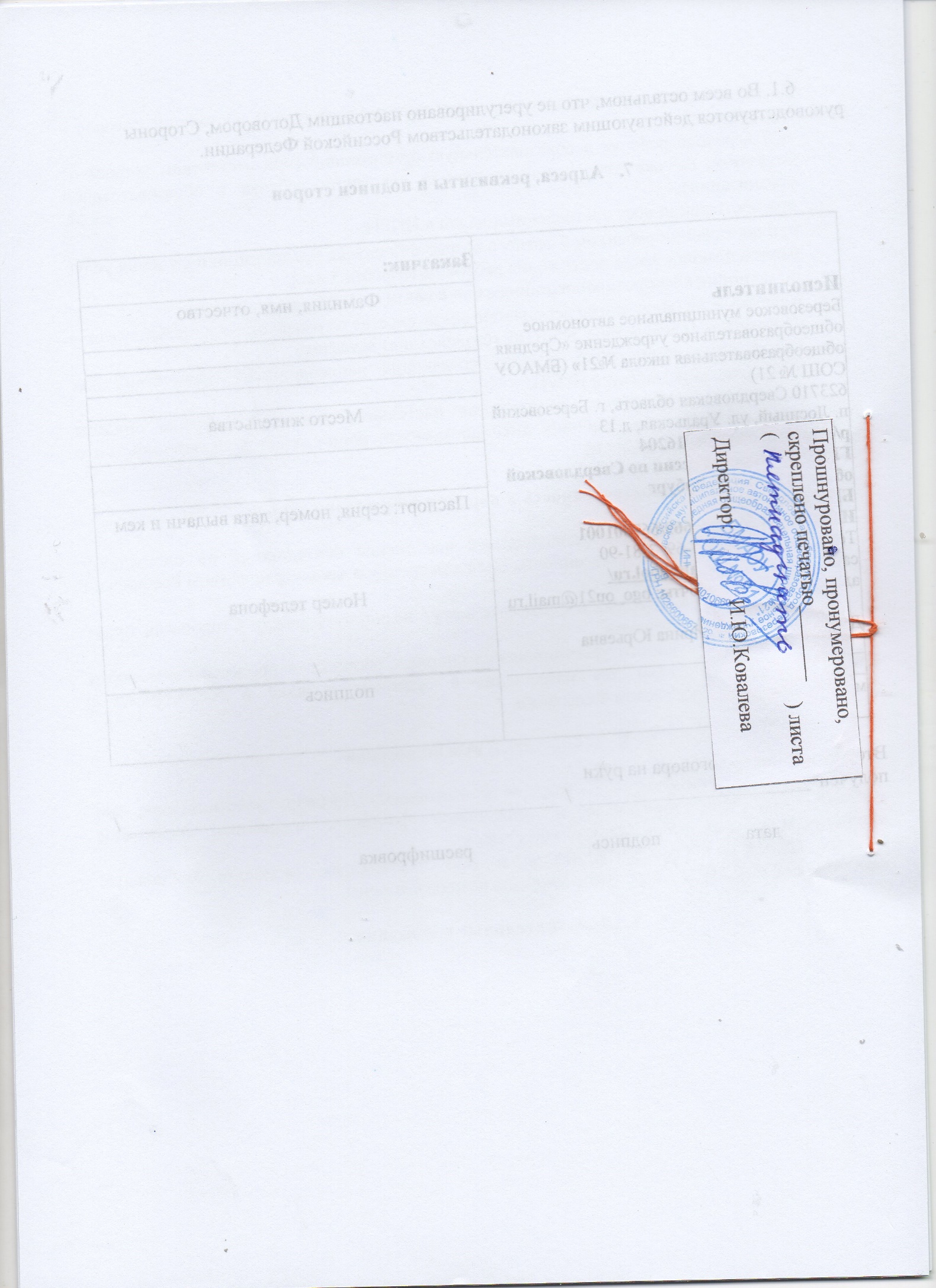 Рег № 	Директору И.Ю.Ковалевой(фамилия имя отчество родителя (законного представителя)ИсполнительБерезовское муниципальное автономное общеобразовательное учреждение «Средняя общеобразовательная школа №21» (БМАОУ СОШ № 21)623710 Свердловская область, г. Березовскийп. Лосиный, ул. Уральская, д.13р/с 40701810900001016204ГРКЦ ГУ Банка России по Свердловской области г. ЕкатеринбургБИК 046577001ИНН/ КПП 6604010669/667801001Телефон, факс /8-343-69/ 3-81-90сайт: http:// /адрес электронной почты: bgo_ou21@mail.ruДиректор Ковалева Ирина Юрьевна__________________________________________мпЗаказчик:ИсполнительБерезовское муниципальное автономное общеобразовательное учреждение «Средняя общеобразовательная школа №21» (БМАОУ СОШ № 21)623710 Свердловская область, г. Березовскийп. Лосиный, ул. Уральская, д.13р/с 40701810900001016204ГРКЦ ГУ Банка России по Свердловской области г. ЕкатеринбургБИК 046577001ИНН/ КПП 6604010669/667801001Телефон, факс /8-343-69/ 3-81-90сайт: http:// /адрес электронной почты: bgo_ou21@mail.ruДиректор Ковалева Ирина Юрьевна__________________________________________мпФамилия, имя, отчествоИсполнительБерезовское муниципальное автономное общеобразовательное учреждение «Средняя общеобразовательная школа №21» (БМАОУ СОШ № 21)623710 Свердловская область, г. Березовскийп. Лосиный, ул. Уральская, д.13р/с 40701810900001016204ГРКЦ ГУ Банка России по Свердловской области г. ЕкатеринбургБИК 046577001ИНН/ КПП 6604010669/667801001Телефон, факс /8-343-69/ 3-81-90сайт: http:// /адрес электронной почты: bgo_ou21@mail.ruДиректор Ковалева Ирина Юрьевна__________________________________________мпИсполнительБерезовское муниципальное автономное общеобразовательное учреждение «Средняя общеобразовательная школа №21» (БМАОУ СОШ № 21)623710 Свердловская область, г. Березовскийп. Лосиный, ул. Уральская, д.13р/с 40701810900001016204ГРКЦ ГУ Банка России по Свердловской области г. ЕкатеринбургБИК 046577001ИНН/ КПП 6604010669/667801001Телефон, факс /8-343-69/ 3-81-90сайт: http:// /адрес электронной почты: bgo_ou21@mail.ruДиректор Ковалева Ирина Юрьевна__________________________________________мпИсполнительБерезовское муниципальное автономное общеобразовательное учреждение «Средняя общеобразовательная школа №21» (БМАОУ СОШ № 21)623710 Свердловская область, г. Березовскийп. Лосиный, ул. Уральская, д.13р/с 40701810900001016204ГРКЦ ГУ Банка России по Свердловской области г. ЕкатеринбургБИК 046577001ИНН/ КПП 6604010669/667801001Телефон, факс /8-343-69/ 3-81-90сайт: http:// /адрес электронной почты: bgo_ou21@mail.ruДиректор Ковалева Ирина Юрьевна__________________________________________мпИсполнительБерезовское муниципальное автономное общеобразовательное учреждение «Средняя общеобразовательная школа №21» (БМАОУ СОШ № 21)623710 Свердловская область, г. Березовскийп. Лосиный, ул. Уральская, д.13р/с 40701810900001016204ГРКЦ ГУ Банка России по Свердловской области г. ЕкатеринбургБИК 046577001ИНН/ КПП 6604010669/667801001Телефон, факс /8-343-69/ 3-81-90сайт: http:// /адрес электронной почты: bgo_ou21@mail.ruДиректор Ковалева Ирина Юрьевна__________________________________________мпМесто жительстваИсполнительБерезовское муниципальное автономное общеобразовательное учреждение «Средняя общеобразовательная школа №21» (БМАОУ СОШ № 21)623710 Свердловская область, г. Березовскийп. Лосиный, ул. Уральская, д.13р/с 40701810900001016204ГРКЦ ГУ Банка России по Свердловской области г. ЕкатеринбургБИК 046577001ИНН/ КПП 6604010669/667801001Телефон, факс /8-343-69/ 3-81-90сайт: http:// /адрес электронной почты: bgo_ou21@mail.ruДиректор Ковалева Ирина Юрьевна__________________________________________мпИсполнительБерезовское муниципальное автономное общеобразовательное учреждение «Средняя общеобразовательная школа №21» (БМАОУ СОШ № 21)623710 Свердловская область, г. Березовскийп. Лосиный, ул. Уральская, д.13р/с 40701810900001016204ГРКЦ ГУ Банка России по Свердловской области г. ЕкатеринбургБИК 046577001ИНН/ КПП 6604010669/667801001Телефон, факс /8-343-69/ 3-81-90сайт: http:// /адрес электронной почты: bgo_ou21@mail.ruДиректор Ковалева Ирина Юрьевна__________________________________________мпПаспорт: серия, номер, дата выдачи и кемНомер телефона	/	/ИсполнительБерезовское муниципальное автономное общеобразовательное учреждение «Средняя общеобразовательная школа №21» (БМАОУ СОШ № 21)623710 Свердловская область, г. Березовскийп. Лосиный, ул. Уральская, д.13р/с 40701810900001016204ГРКЦ ГУ Банка России по Свердловской области г. ЕкатеринбургБИК 046577001ИНН/ КПП 6604010669/667801001Телефон, факс /8-343-69/ 3-81-90сайт: http:// /адрес электронной почты: bgo_ou21@mail.ruДиректор Ковалева Ирина Юрьевна__________________________________________мпподпись